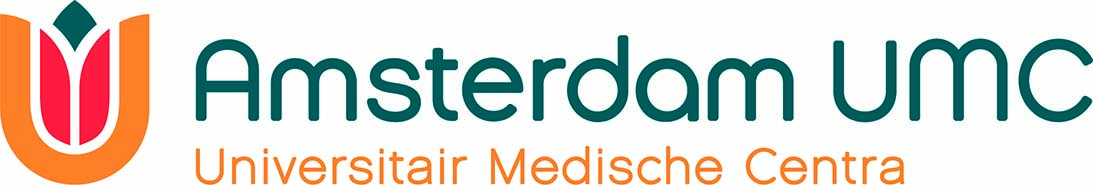 Ter attentie van: HuisartsenpostGeachte heer, mevrouw,Binnenkort start er een AMA i.o. (Algemeen Militair Arts in opleiding) met een 6 maanden durende stage bij een huisartsopleider in uw regio. Door middel van deze brief willen we u informeren over wat u van een AMA i.o. mag verwachten.Een AMA-opleiding is een tweejarige opleiding, waarvan  de huisartsstage 6 maanden duurt. Deze stage is ondergebracht bij de Huisartsopleiding van het VUmc. Per week zijn de AMA's i.o. 4 dagen in de huisartspraktijk en 1 dag op de VU. Iedere AMA i.o. is basisarts. De zelfstandigheid en verantwoordelijkheid van de AMA is vergelijkbaar met een startende eerstejaars aios huisartsgeneeskunde. Na afloop van het halve jaar is het de bedoeling dat de AMA 10 diensten heeft gedaan, 5 in het 1e kwartaal en 5 in het 2e kwartaal. De AMA i.o. zal niet zelfstandig dienst doen, maar mag wel afhankelijk van de inschatting van de opleider zelfstandig patiënten zien. Conform het stuk "Aios op de huisartsenpost, leidraad voor het leren dienstdoen op de huisartsenpost" van de SBOH,  is er sprake van toenemende zelfstandigheid van de AMA i.o. en terugtrekkende rol van de opleider gedurende de opleiding (zie ook: http://www.aiosopdehap.nl/content.asp?kid=10000018). De AMA i.o. hoeft geen verklaring zelfstandig consulten of zelfstandig visites doen te behalen. Tot slot is de AMA tijdens de opleiding in dienst bij Defensie en is ook voor zakelijke aansprakelijkheid verzekerd via Defensie.Wij hopen u hiermee voldoende te hebben geïnformeerd.Mark Holthuis, Coördinator en Gedragswetenschappelijk docent AMA, VUmc